《企划案撰写与制作》课程教学大纲课程名称：企划案撰写与制作课程名称：企划案撰写与制作课程名称：企划案撰写与制作课程名称：企划案撰写与制作课程名称：企划案撰写与制作课程类别（必修/选修）： 必修课程类别（必修/选修）： 必修课程类别（必修/选修）： 必修课程类别（必修/选修）： 必修课程英文名称：Proposal planning and writing课程英文名称：Proposal planning and writing课程英文名称：Proposal planning and writing课程英文名称：Proposal planning and writing课程英文名称：Proposal planning and writing课程英文名称：Proposal planning and writing课程英文名称：Proposal planning and writing课程英文名称：Proposal planning and writing课程英文名称：Proposal planning and writing总学时/周学时/学分：48/3/3总学时/周学时/学分：48/3/3总学时/周学时/学分：48/3/3总学时/周学时/学分：48/3/3总学时/周学时/学分：48/3/3其中实验学时：其中实验学时：其中实验学时：其中实验学时：先修课程：先修课程：先修课程：先修课程：先修课程：先修课程：先修课程：先修课程：先修课程：授课时间：周三第9、10、11节授课时间：周三第9、10、11节授课时间：周三第9、10、11节授课时间：周三第9、10、11节授课时间：周三第9、10、11节授课地点：实验楼待定授课地点：实验楼待定授课地点：实验楼待定授课地点：实验楼待定授课对象： 2018级 计算计科学与技术跨境电商1班授课对象： 2018级 计算计科学与技术跨境电商1班授课对象： 2018级 计算计科学与技术跨境电商1班授课对象： 2018级 计算计科学与技术跨境电商1班授课对象： 2018级 计算计科学与技术跨境电商1班授课对象： 2018级 计算计科学与技术跨境电商1班授课对象： 2018级 计算计科学与技术跨境电商1班授课对象： 2018级 计算计科学与技术跨境电商1班授课对象： 2018级 计算计科学与技术跨境电商1班开课院系：粤台产业科技学院计算计科学与技术开课院系：粤台产业科技学院计算计科学与技术开课院系：粤台产业科技学院计算计科学与技术开课院系：粤台产业科技学院计算计科学与技术开课院系：粤台产业科技学院计算计科学与技术开课院系：粤台产业科技学院计算计科学与技术开课院系：粤台产业科技学院计算计科学与技术开课院系：粤台产业科技学院计算计科学与技术开课院系：粤台产业科技学院计算计科学与技术任课教师姓名/职称：常建明/科技部入库国家级创业导师、高级经济师任课教师姓名/职称：常建明/科技部入库国家级创业导师、高级经济师任课教师姓名/职称：常建明/科技部入库国家级创业导师、高级经济师任课教师姓名/职称：常建明/科技部入库国家级创业导师、高级经济师任课教师姓名/职称：常建明/科技部入库国家级创业导师、高级经济师任课教师姓名/职称：常建明/科技部入库国家级创业导师、高级经济师任课教师姓名/职称：常建明/科技部入库国家级创业导师、高级经济师任课教师姓名/职称：常建明/科技部入库国家级创业导师、高级经济师任课教师姓名/职称：常建明/科技部入库国家级创业导师、高级经济师联系电话：15362408860联系电话：15362408860联系电话：15362408860联系电话：15362408860联系电话：15362408860Email: 57595606@qq.comEmail: 57595606@qq.comEmail: 57595606@qq.comEmail: 57595606@qq.com答疑时间、地点与方式：课前、课间和课后；周一9-11节，实验楼待定，面对面讨论，网络交流。答疑时间、地点与方式：课前、课间和课后；周一9-11节，实验楼待定，面对面讨论，网络交流。答疑时间、地点与方式：课前、课间和课后；周一9-11节，实验楼待定，面对面讨论，网络交流。答疑时间、地点与方式：课前、课间和课后；周一9-11节，实验楼待定，面对面讨论，网络交流。答疑时间、地点与方式：课前、课间和课后；周一9-11节，实验楼待定，面对面讨论，网络交流。答疑时间、地点与方式：课前、课间和课后；周一9-11节，实验楼待定，面对面讨论，网络交流。答疑时间、地点与方式：课前、课间和课后；周一9-11节，实验楼待定，面对面讨论，网络交流。答疑时间、地点与方式：课前、课间和课后；周一9-11节，实验楼待定，面对面讨论，网络交流。答疑时间、地点与方式：课前、课间和课后；周一9-11节，实验楼待定，面对面讨论，网络交流。课程考核方式：开卷（   ）     闭卷（V）   课程论文（  ）   其它（V）课程考核方式：开卷（   ）     闭卷（V）   课程论文（  ）   其它（V）课程考核方式：开卷（   ）     闭卷（V）   课程论文（  ）   其它（V）课程考核方式：开卷（   ）     闭卷（V）   课程论文（  ）   其它（V）课程考核方式：开卷（   ）     闭卷（V）   课程论文（  ）   其它（V）课程考核方式：开卷（   ）     闭卷（V）   课程论文（  ）   其它（V）课程考核方式：开卷（   ）     闭卷（V）   课程论文（  ）   其它（V）课程考核方式：开卷（   ）     闭卷（V）   课程论文（  ）   其它（V）课程考核方式：开卷（   ）     闭卷（V）   课程论文（  ）   其它（V）使用教材：《商业计划书：原理、演示与案例》；作者：邓立治 ；出版社：机械工业出版社 ；ISBN：9787111604563；出版时间：2018年9月教学参考资料：中华人民共和国科学技术部 HTTP://WWW.MOST.GOV.CN科技部火炬中心官网 www.chinatorch.gov.cn；得到大学APP;《五商学院》；清华大学MBA课程使用教材：《商业计划书：原理、演示与案例》；作者：邓立治 ；出版社：机械工业出版社 ；ISBN：9787111604563；出版时间：2018年9月教学参考资料：中华人民共和国科学技术部 HTTP://WWW.MOST.GOV.CN科技部火炬中心官网 www.chinatorch.gov.cn；得到大学APP;《五商学院》；清华大学MBA课程使用教材：《商业计划书：原理、演示与案例》；作者：邓立治 ；出版社：机械工业出版社 ；ISBN：9787111604563；出版时间：2018年9月教学参考资料：中华人民共和国科学技术部 HTTP://WWW.MOST.GOV.CN科技部火炬中心官网 www.chinatorch.gov.cn；得到大学APP;《五商学院》；清华大学MBA课程使用教材：《商业计划书：原理、演示与案例》；作者：邓立治 ；出版社：机械工业出版社 ；ISBN：9787111604563；出版时间：2018年9月教学参考资料：中华人民共和国科学技术部 HTTP://WWW.MOST.GOV.CN科技部火炬中心官网 www.chinatorch.gov.cn；得到大学APP;《五商学院》；清华大学MBA课程使用教材：《商业计划书：原理、演示与案例》；作者：邓立治 ；出版社：机械工业出版社 ；ISBN：9787111604563；出版时间：2018年9月教学参考资料：中华人民共和国科学技术部 HTTP://WWW.MOST.GOV.CN科技部火炬中心官网 www.chinatorch.gov.cn；得到大学APP;《五商学院》；清华大学MBA课程使用教材：《商业计划书：原理、演示与案例》；作者：邓立治 ；出版社：机械工业出版社 ；ISBN：9787111604563；出版时间：2018年9月教学参考资料：中华人民共和国科学技术部 HTTP://WWW.MOST.GOV.CN科技部火炬中心官网 www.chinatorch.gov.cn；得到大学APP;《五商学院》；清华大学MBA课程使用教材：《商业计划书：原理、演示与案例》；作者：邓立治 ；出版社：机械工业出版社 ；ISBN：9787111604563；出版时间：2018年9月教学参考资料：中华人民共和国科学技术部 HTTP://WWW.MOST.GOV.CN科技部火炬中心官网 www.chinatorch.gov.cn；得到大学APP;《五商学院》；清华大学MBA课程使用教材：《商业计划书：原理、演示与案例》；作者：邓立治 ；出版社：机械工业出版社 ；ISBN：9787111604563；出版时间：2018年9月教学参考资料：中华人民共和国科学技术部 HTTP://WWW.MOST.GOV.CN科技部火炬中心官网 www.chinatorch.gov.cn；得到大学APP;《五商学院》；清华大学MBA课程使用教材：《商业计划书：原理、演示与案例》；作者：邓立治 ；出版社：机械工业出版社 ；ISBN：9787111604563；出版时间：2018年9月教学参考资料：中华人民共和国科学技术部 HTTP://WWW.MOST.GOV.CN科技部火炬中心官网 www.chinatorch.gov.cn；得到大学APP;《五商学院》；清华大学MBA课程课程简介：本课程注重人才培养模式，强化企划案的撰写与制作训练，增强高校学生的创新能力和在创新基础上的企划案策划，培养适应创新型国家建设需要的高水平创新人才。本课程以商业中的真实案例，采用讲授、讨论、训练融合的教学方式，以每一个真实案例分析讲述企划案撰写与制作的方法、流程及技巧。课程内容涵盖了项目的选择、风险评估、商业计划书的立案、团队的组建、股权的设置、公司管理的细节直至融资上市等关键要素。本课程以课堂为主，考核训练采用论文、小组完成项目任务等形式，力求每个案例生动鲜活，激发学生的创新能力，培养学生的实践能力。课程简介：本课程注重人才培养模式，强化企划案的撰写与制作训练，增强高校学生的创新能力和在创新基础上的企划案策划，培养适应创新型国家建设需要的高水平创新人才。本课程以商业中的真实案例，采用讲授、讨论、训练融合的教学方式，以每一个真实案例分析讲述企划案撰写与制作的方法、流程及技巧。课程内容涵盖了项目的选择、风险评估、商业计划书的立案、团队的组建、股权的设置、公司管理的细节直至融资上市等关键要素。本课程以课堂为主，考核训练采用论文、小组完成项目任务等形式，力求每个案例生动鲜活，激发学生的创新能力，培养学生的实践能力。课程简介：本课程注重人才培养模式，强化企划案的撰写与制作训练，增强高校学生的创新能力和在创新基础上的企划案策划，培养适应创新型国家建设需要的高水平创新人才。本课程以商业中的真实案例，采用讲授、讨论、训练融合的教学方式，以每一个真实案例分析讲述企划案撰写与制作的方法、流程及技巧。课程内容涵盖了项目的选择、风险评估、商业计划书的立案、团队的组建、股权的设置、公司管理的细节直至融资上市等关键要素。本课程以课堂为主，考核训练采用论文、小组完成项目任务等形式，力求每个案例生动鲜活，激发学生的创新能力，培养学生的实践能力。课程简介：本课程注重人才培养模式，强化企划案的撰写与制作训练，增强高校学生的创新能力和在创新基础上的企划案策划，培养适应创新型国家建设需要的高水平创新人才。本课程以商业中的真实案例，采用讲授、讨论、训练融合的教学方式，以每一个真实案例分析讲述企划案撰写与制作的方法、流程及技巧。课程内容涵盖了项目的选择、风险评估、商业计划书的立案、团队的组建、股权的设置、公司管理的细节直至融资上市等关键要素。本课程以课堂为主，考核训练采用论文、小组完成项目任务等形式，力求每个案例生动鲜活，激发学生的创新能力，培养学生的实践能力。课程简介：本课程注重人才培养模式，强化企划案的撰写与制作训练，增强高校学生的创新能力和在创新基础上的企划案策划，培养适应创新型国家建设需要的高水平创新人才。本课程以商业中的真实案例，采用讲授、讨论、训练融合的教学方式，以每一个真实案例分析讲述企划案撰写与制作的方法、流程及技巧。课程内容涵盖了项目的选择、风险评估、商业计划书的立案、团队的组建、股权的设置、公司管理的细节直至融资上市等关键要素。本课程以课堂为主，考核训练采用论文、小组完成项目任务等形式，力求每个案例生动鲜活，激发学生的创新能力，培养学生的实践能力。课程简介：本课程注重人才培养模式，强化企划案的撰写与制作训练，增强高校学生的创新能力和在创新基础上的企划案策划，培养适应创新型国家建设需要的高水平创新人才。本课程以商业中的真实案例，采用讲授、讨论、训练融合的教学方式，以每一个真实案例分析讲述企划案撰写与制作的方法、流程及技巧。课程内容涵盖了项目的选择、风险评估、商业计划书的立案、团队的组建、股权的设置、公司管理的细节直至融资上市等关键要素。本课程以课堂为主，考核训练采用论文、小组完成项目任务等形式，力求每个案例生动鲜活，激发学生的创新能力，培养学生的实践能力。课程简介：本课程注重人才培养模式，强化企划案的撰写与制作训练，增强高校学生的创新能力和在创新基础上的企划案策划，培养适应创新型国家建设需要的高水平创新人才。本课程以商业中的真实案例，采用讲授、讨论、训练融合的教学方式，以每一个真实案例分析讲述企划案撰写与制作的方法、流程及技巧。课程内容涵盖了项目的选择、风险评估、商业计划书的立案、团队的组建、股权的设置、公司管理的细节直至融资上市等关键要素。本课程以课堂为主，考核训练采用论文、小组完成项目任务等形式，力求每个案例生动鲜活，激发学生的创新能力，培养学生的实践能力。课程简介：本课程注重人才培养模式，强化企划案的撰写与制作训练，增强高校学生的创新能力和在创新基础上的企划案策划，培养适应创新型国家建设需要的高水平创新人才。本课程以商业中的真实案例，采用讲授、讨论、训练融合的教学方式，以每一个真实案例分析讲述企划案撰写与制作的方法、流程及技巧。课程内容涵盖了项目的选择、风险评估、商业计划书的立案、团队的组建、股权的设置、公司管理的细节直至融资上市等关键要素。本课程以课堂为主，考核训练采用论文、小组完成项目任务等形式，力求每个案例生动鲜活，激发学生的创新能力，培养学生的实践能力。课程简介：本课程注重人才培养模式，强化企划案的撰写与制作训练，增强高校学生的创新能力和在创新基础上的企划案策划，培养适应创新型国家建设需要的高水平创新人才。本课程以商业中的真实案例，采用讲授、讨论、训练融合的教学方式，以每一个真实案例分析讲述企划案撰写与制作的方法、流程及技巧。课程内容涵盖了项目的选择、风险评估、商业计划书的立案、团队的组建、股权的设置、公司管理的细节直至融资上市等关键要素。本课程以课堂为主，考核训练采用论文、小组完成项目任务等形式，力求每个案例生动鲜活，激发学生的创新能力，培养学生的实践能力。课程教学目标（一）学习理解企划案的基本组成和关键要素；（二）掌握分析企划案的商业模式，如商业模式画布、波特五力图、波士顿矩阵、通用电气矩阵、SCQA架构等；（三）熟悉掌握企划案的战略工具、决策工具；（四）分析应用企划案的营销模式、渠道；（五）综合训练企划案的思维能力。课程教学目标（一）学习理解企划案的基本组成和关键要素；（二）掌握分析企划案的商业模式，如商业模式画布、波特五力图、波士顿矩阵、通用电气矩阵、SCQA架构等；（三）熟悉掌握企划案的战略工具、决策工具；（四）分析应用企划案的营销模式、渠道；（五）综合训练企划案的思维能力。课程教学目标（一）学习理解企划案的基本组成和关键要素；（二）掌握分析企划案的商业模式，如商业模式画布、波特五力图、波士顿矩阵、通用电气矩阵、SCQA架构等；（三）熟悉掌握企划案的战略工具、决策工具；（四）分析应用企划案的营销模式、渠道；（五）综合训练企划案的思维能力。课程教学目标（一）学习理解企划案的基本组成和关键要素；（二）掌握分析企划案的商业模式，如商业模式画布、波特五力图、波士顿矩阵、通用电气矩阵、SCQA架构等；（三）熟悉掌握企划案的战略工具、决策工具；（四）分析应用企划案的营销模式、渠道；（五）综合训练企划案的思维能力。课程教学目标（一）学习理解企划案的基本组成和关键要素；（二）掌握分析企划案的商业模式，如商业模式画布、波特五力图、波士顿矩阵、通用电气矩阵、SCQA架构等；（三）熟悉掌握企划案的战略工具、决策工具；（四）分析应用企划案的营销模式、渠道；（五）综合训练企划案的思维能力。■核心能力1：具有运用数学、基础科学及计算机科学与技术相关知识的能力； ■核心能力2：具有计算机软件开发与数据搜寻分析解释的能力； ■核心能力3：具有计算器软件工程技术应用、数据搜集分析应用跨境电商运营知识与技能、及大数据技术的专业所需的技术、技能和使用软硬件辅助工具的能力； ■核心能力4：具有编程设计能力并能应用计算器与数据分析科技来辅助、及大数据技术分析，促进跨境电商运营的能力； ■核心能力5：具有项目管理、有效沟通、领域整合与团队合作的能力； ■核心能力6：具有运用计算机科学与技术理论及应用知识，整合计算机应用技术、数据分析应用及跨境电商运营专业，解决相关问题和进行研发或创新的能力； ■核心能力7：具有应对计算器科学与技术快速变迁的能力，并培养自我持续学习的习惯与能力； ■核心能力8：具有理解职业道德、专业伦理、社会责任、国际观以及开拓全球视野的能力。■核心能力1：具有运用数学、基础科学及计算机科学与技术相关知识的能力； ■核心能力2：具有计算机软件开发与数据搜寻分析解释的能力； ■核心能力3：具有计算器软件工程技术应用、数据搜集分析应用跨境电商运营知识与技能、及大数据技术的专业所需的技术、技能和使用软硬件辅助工具的能力； ■核心能力4：具有编程设计能力并能应用计算器与数据分析科技来辅助、及大数据技术分析，促进跨境电商运营的能力； ■核心能力5：具有项目管理、有效沟通、领域整合与团队合作的能力； ■核心能力6：具有运用计算机科学与技术理论及应用知识，整合计算机应用技术、数据分析应用及跨境电商运营专业，解决相关问题和进行研发或创新的能力； ■核心能力7：具有应对计算器科学与技术快速变迁的能力，并培养自我持续学习的习惯与能力； ■核心能力8：具有理解职业道德、专业伦理、社会责任、国际观以及开拓全球视野的能力。■核心能力1：具有运用数学、基础科学及计算机科学与技术相关知识的能力； ■核心能力2：具有计算机软件开发与数据搜寻分析解释的能力； ■核心能力3：具有计算器软件工程技术应用、数据搜集分析应用跨境电商运营知识与技能、及大数据技术的专业所需的技术、技能和使用软硬件辅助工具的能力； ■核心能力4：具有编程设计能力并能应用计算器与数据分析科技来辅助、及大数据技术分析，促进跨境电商运营的能力； ■核心能力5：具有项目管理、有效沟通、领域整合与团队合作的能力； ■核心能力6：具有运用计算机科学与技术理论及应用知识，整合计算机应用技术、数据分析应用及跨境电商运营专业，解决相关问题和进行研发或创新的能力； ■核心能力7：具有应对计算器科学与技术快速变迁的能力，并培养自我持续学习的习惯与能力； ■核心能力8：具有理解职业道德、专业伦理、社会责任、国际观以及开拓全球视野的能力。■核心能力1：具有运用数学、基础科学及计算机科学与技术相关知识的能力； ■核心能力2：具有计算机软件开发与数据搜寻分析解释的能力； ■核心能力3：具有计算器软件工程技术应用、数据搜集分析应用跨境电商运营知识与技能、及大数据技术的专业所需的技术、技能和使用软硬件辅助工具的能力； ■核心能力4：具有编程设计能力并能应用计算器与数据分析科技来辅助、及大数据技术分析，促进跨境电商运营的能力； ■核心能力5：具有项目管理、有效沟通、领域整合与团队合作的能力； ■核心能力6：具有运用计算机科学与技术理论及应用知识，整合计算机应用技术、数据分析应用及跨境电商运营专业，解决相关问题和进行研发或创新的能力； ■核心能力7：具有应对计算器科学与技术快速变迁的能力，并培养自我持续学习的习惯与能力； ■核心能力8：具有理解职业道德、专业伦理、社会责任、国际观以及开拓全球视野的能力。理论教学进程表理论教学进程表理论教学进程表理论教学进程表理论教学进程表理论教学进程表理论教学进程表理论教学进程表理论教学进程表周次教学主题教学主题教学时长教学的重点与难点教学的重点与难点教学方式教学方式作业安排4企划案的基础认知企划案的基础认知3【重点】企划案的基础认知：定义、原理、流程、作用、架构等；【难点】企划案原理、流程、作用、架构【课程思政融入点】新时代中国特色社会主义对当代大学生的要求【重点】企划案的基础认知：定义、原理、流程、作用、架构等；【难点】企划案原理、流程、作用、架构【课程思政融入点】新时代中国特色社会主义对当代大学生的要求课堂讲授；问题导入；场景模拟；探究研讨；习题训练课堂讲授；问题导入；场景模拟；探究研讨；习题训练要求学生课堂完成案例，并积极讨论解决疑问5企划案的商业模式企划案的商业模式3【重点】商业模式画布、波特五力图、波士顿矩阵、通用电气矩阵、SCQA架构等的理解及应用【难点】商业模式画布、波特五力图、波士顿矩阵、通用电气矩阵、SCQA架构等的应用【课程思政融入点】社会主义核心价值观（一）--国家【重点】商业模式画布、波特五力图、波士顿矩阵、通用电气矩阵、SCQA架构等的理解及应用【难点】商业模式画布、波特五力图、波士顿矩阵、通用电气矩阵、SCQA架构等的应用【课程思政融入点】社会主义核心价值观（一）--国家课堂讲授；问题导入；场景模拟；探究研讨；习题训练课堂讲授；问题导入；场景模拟；探究研讨；习题训练要求学生课堂完成案例，并积极讨论解决疑问6企划案的战略工具企划案的战略工具3【重点】MECE法则、正态分布&幂分布、PEST模型、平衡记分卡、SWOT分析等的理解及应用【难点】MECE法则、正态分布&幂分布PEST模型、平衡记分卡、SWOT分析等的应用【课程思政融入点】社会主义核心价值观（二）--社会【重点】MECE法则、正态分布&幂分布、PEST模型、平衡记分卡、SWOT分析等的理解及应用【难点】MECE法则、正态分布&幂分布PEST模型、平衡记分卡、SWOT分析等的应用【课程思政融入点】社会主义核心价值观（二）--社会课堂讲授；问题导入；场景模拟；探究研讨；习题训练课堂讲授；问题导入；场景模拟；探究研讨；习题训练要求学生课堂完成案例，并积极讨论解决疑问7企划案的决策工具企划案的决策工具3【重点】决策树、德尔菲法、KT法、麦穗理论、基于数据决策等的理解及应用【难点】决策树、德尔菲法、KT法、麦穗理论、基于数据决策等的应用【课程思政融入点】社会主义核心价值观（三）--公民【重点】决策树、德尔菲法、KT法、麦穗理论、基于数据决策等的理解及应用【难点】决策树、德尔菲法、KT法、麦穗理论、基于数据决策等的应用【课程思政融入点】社会主义核心价值观（三）--公民课堂讲授；问题导入；场景模拟；探究研讨；习题训练课堂讲授；问题导入；场景模拟；探究研讨；习题训练要求学生课堂完成案例，并积极讨论解决疑问8企划案的管理工具企划案的管理工具3【重点】OKR&KPI、SMART、PDCA、项目复盘、MBTI等的理解及应用【难点】OKR&KPI、SMART、PDCA、项目复盘、MBTI等的应用【课程思政融入点】新时代对大学生“知行合一”的学习【重点】OKR&KPI、SMART、PDCA、项目复盘、MBTI等的理解及应用【难点】OKR&KPI、SMART、PDCA、项目复盘、MBTI等的应用【课程思政融入点】新时代对大学生“知行合一”的学习课堂讲授；问题导入；场景模拟；探究研讨；习题训练课堂讲授；问题导入；场景模拟；探究研讨；习题训练要求学生课堂完成案例，并积极讨论解决疑问9企划案的产品定价企划案的产品定价3【重点】渗透定价法、撇脂定价法、组合定价法、价格歧视、消费者定价等的理解及应用【难点】渗透定价法、撇脂定价法、组合定价法、价格歧视、消费者定价等的应用分析【课程思政融入点】新时代对大学生“科学观”的学习【重点】渗透定价法、撇脂定价法、组合定价法、价格歧视、消费者定价等的理解及应用【难点】渗透定价法、撇脂定价法、组合定价法、价格歧视、消费者定价等的应用分析【课程思政融入点】新时代对大学生“科学观”的学习课堂讲授；问题导入；场景模拟；探究研讨；习题训练课堂讲授；问题导入；场景模拟；探究研讨；习题训练要求学生课堂完成案例，并积极讨论解决疑问10企划案的营销模式企划案的营销模式3【重点】等的理解及应用【难点】定位理论、饥饿营销、技术采用生命周期、危机公关、独特销售主张等的场景应用分析【课程思政融入点】新时代对大学生“价值观”的学习【重点】等的理解及应用【难点】定位理论、饥饿营销、技术采用生命周期、危机公关、独特销售主张等的场景应用分析【课程思政融入点】新时代对大学生“价值观”的学习课堂讲授；问题导入；场景模拟；探究研讨；习题训练课堂讲授；问题导入；场景模拟；探究研讨；习题训练要求学生课堂完成案例，并积极讨论解决疑问11企划案的互联网营销企划案的互联网营销3【重点】社群经济、口碑经济、单客经济、引爆点、红利理论等的理解及应用【难点】社群经济、口碑经济、单客经济引爆点、红利理论等的应用【课程思政融入点】新时代对大学生“世界观”的学习【重点】社群经济、口碑经济、单客经济、引爆点、红利理论等的理解及应用【难点】社群经济、口碑经济、单客经济引爆点、红利理论等的应用【课程思政融入点】新时代对大学生“世界观”的学习课堂讲授；问题导入；场景模拟；探究研讨；习题训练课堂讲授；问题导入；场景模拟；探究研讨；习题训练要求学生课堂完成案例，并积极讨论解决疑问12企划案的渠道规划企划案的渠道规划3【重点】深度分销、销售激励、全渠道营销、社区商务、反向定制等的理解及应用【难点】深度分销、销售激励、全渠道营销、社区商务、反向定制等的应用【课程思政融入点】新时代对大学生“人生观”的学习【重点】深度分销、销售激励、全渠道营销、社区商务、反向定制等的理解及应用【难点】深度分销、销售激励、全渠道营销、社区商务、反向定制等的应用【课程思政融入点】新时代对大学生“人生观”的学习课堂讲授；问题导入；场景模拟；探究研讨；习题训练课堂讲授；问题导入；场景模拟；探究研讨；习题训练要求学生课堂完成案例，并积极讨论解决疑问13企划案的思考工具企划案的思考工具3【重点】头脑风暴、思维导图、5W2H、5WHY法、二维四象限等理解及应用【难点】头脑风暴、思维导图、5W2H、5WHY法、二维四象限等应用【课程思政融入点】五大发展理念之“创新”【重点】头脑风暴、思维导图、5W2H、5WHY法、二维四象限等理解及应用【难点】头脑风暴、思维导图、5W2H、5WHY法、二维四象限等应用【课程思政融入点】五大发展理念之“创新”课堂讲授；问题导入；场景模拟；探究研讨；习题训练课堂讲授；问题导入；场景模拟；探究研讨；习题训练要求学生课堂完成案例，并积极讨论解决疑问14企划案的思维能力训练企划案的思维能力训练3【重点】六顶思考帽、批判性思维、全局之眼、逆向思维、正向思维等理解及应用【难点】六顶思考帽、批判性思维、全局之眼、逆向思维、正向思维等应用【课程思政融入点】五大发展理念之“协调”【重点】六顶思考帽、批判性思维、全局之眼、逆向思维、正向思维等理解及应用【难点】六顶思考帽、批判性思维、全局之眼、逆向思维、正向思维等应用【课程思政融入点】五大发展理念之“协调”课堂讲授；问题导入；场景模拟；探究研讨；习题训练课堂讲授；问题导入；场景模拟；探究研讨；习题训练要求学生课堂完成案例，并积极讨论解决疑问15企划案的产品策略训练企划案的产品策略训练3【重点】媒介策略：整合营销、精准定向、意见领袖、公关为先、创意为王的理解及应用【难点】整合营销、精准定向、意见领袖、公关为先、创意为王策略【课程思政融入点】五大发展理念之“绿色”【重点】媒介策略：整合营销、精准定向、意见领袖、公关为先、创意为王的理解及应用【难点】整合营销、精准定向、意见领袖、公关为先、创意为王策略【课程思政融入点】五大发展理念之“绿色”课堂讲授；问题导入；场景模拟；探究研讨；习题训练课堂讲授；问题导入；场景模拟；探究研讨；习题训练要求学生课堂完成案例，并积极讨论解决疑问16企划案的撰写方法企划案的撰写方法3【重点】TCS构思法、高段位写法、金字塔大纲、首段致胜、语言的质感&温度【难点】企划案的逻辑构思【课程思政融入点】五大发展理念之“开放”【重点】TCS构思法、高段位写法、金字塔大纲、首段致胜、语言的质感&温度【难点】企划案的逻辑构思【课程思政融入点】五大发展理念之“开放”课堂讲授；问题导入；场景模拟；探究研讨；习题训练课堂讲授；问题导入；场景模拟；探究研讨；习题训练要求学生课堂完成案例，并积极讨论解决疑问17企划案的路演表现企划案的路演表现3【重点】认知台阶、画面感、开场和结尾、即兴表演、演讲俱乐部【难点】演讲技巧及场景应用【课程思政融入点】五大发展理念之“共享”【重点】认知台阶、画面感、开场和结尾、即兴表演、演讲俱乐部【难点】演讲技巧及场景应用【课程思政融入点】五大发展理念之“共享”课堂讲授；问题导入；场景模拟；探究研讨；习题训练课堂讲授；问题导入；场景模拟；探究研讨；习题训练要求学生课堂完成案例，并积极讨论解决疑问18企划案的实战训练企划案的实战训练3【重点】企划案的撰写与制作 【难点】企划案的综合应用与实践【课程思政融入点】新时代中国特色社会主义对当代大学生的要求【重点】企划案的撰写与制作 【难点】企划案的综合应用与实践【课程思政融入点】新时代中国特色社会主义对当代大学生的要求课堂讲授；问题导入；场景模拟；探究研讨；习题训练课堂讲授；问题导入；场景模拟；探究研讨；习题训练要求学生课堂完成案例，并积极讨论解决疑问合计：合计：合计：45实践教学进程表实践教学进程表实践教学进程表实践教学进程表实践教学进程表实践教学进程表实践教学进程表实践教学进程表实践教学进程表周次实验项目名称实验项目名称学时重点与难点项目类型（验证/综合/设计）教学方式教学方式教学方式合计：合计：合计：成绩评定方法及标准成绩评定方法及标准成绩评定方法及标准成绩评定方法及标准成绩评定方法及标准成绩评定方法及标准成绩评定方法及标准成绩评定方法及标准成绩评定方法及标准考核形式考核形式评价标准评价标准评价标准评价标准评价标准权重权重到堂情况到堂情况不迟到、不早退、不旷课不迟到、不早退、不旷课不迟到、不早退、不旷课不迟到、不早退、不旷课不迟到、不早退、不旷课10%10%平时成绩平时成绩平时作业(含期末报告)、课堂表现等情况打分。按时按量完成，根据质量判定评分等级平时作业(含期末报告)、课堂表现等情况打分。按时按量完成，根据质量判定评分等级平时作业(含期末报告)、课堂表现等情况打分。按时按量完成，根据质量判定评分等级平时作业(含期末报告)、课堂表现等情况打分。按时按量完成，根据质量判定评分等级平时作业(含期末报告)、课堂表现等情况打分。按时按量完成，根据质量判定评分等级20%20%期中考试期中考试根据评分标准评定分数根据评分标准评定分数根据评分标准评定分数根据评分标准评定分数根据评分标准评定分数30%30%期末考试期末考试根据评分标准评定分数根据评分标准评定分数根据评分标准评定分数根据评分标准评定分数根据评分标准评定分数40%40%大纲编写时间：2019.09.09大纲编写时间：2019.09.09大纲编写时间：2019.09.09大纲编写时间：2019.09.09大纲编写时间：2019.09.09大纲编写时间：2019.09.09大纲编写时间：2019.09.09大纲编写时间：2019.09.09大纲编写时间：2019.09.09系（部）审查意见：。系（部）主任签名：                         日期：      年    月    日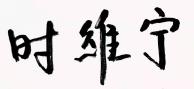 系（部）审查意见：。系（部）主任签名：                         日期：      年    月    日系（部）审查意见：。系（部）主任签名：                         日期：      年    月    日系（部）审查意见：。系（部）主任签名：                         日期：      年    月    日系（部）审查意见：。系（部）主任签名：                         日期：      年    月    日系（部）审查意见：。系（部）主任签名：                         日期：      年    月    日系（部）审查意见：。系（部）主任签名：                         日期：      年    月    日系（部）审查意见：。系（部）主任签名：                         日期：      年    月    日系（部）审查意见：。系（部）主任签名：                         日期：      年    月    日